Консультация для педагогов Без праздников не бывает детства!Организация праздников и досуговой деятельности в детском саду.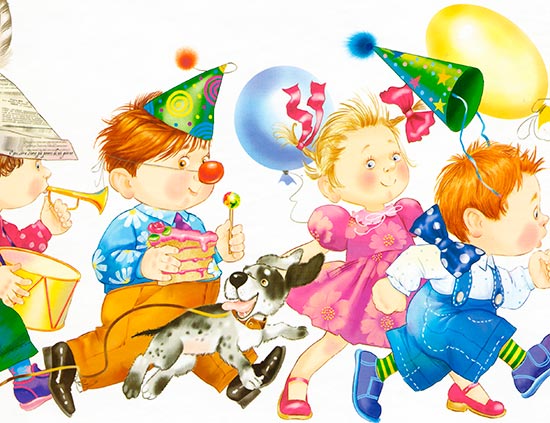 Праздники! Ну, кто же, скажите, пожалуйста, не любит их! Особенно их обожают дети. Так что же такое праздник?   Праздник - это «день торжества, установленный в честь или в память кого-чего-нибудь…, день, особо отмечаемый обычай…, день радости и торжества по поводу чего-нибудь…, день игр, развлечений…» (С.И. Ожегов. Словарь русского языка)Кто-то из детских писателей сказал, что» у каждого ребёнка в глубине души спрятаны серебряные колокольчики, которые надо отыскать, затронуть, чтоб они зазвенели добрым и весёлым звоном, чтобы мир ребёнка стал светлым и радостным».  А вот путь к этим колокольчикам отмечен чисто детскими вехами, а ниточка-верёвочка, которая заставляет их звенеть, – это увлекательные досуги, праздники, игры-шутки, игры – минутки. Праздник в детском саду – это окно в волнующий мир музыки, поэзии, увлекательных игр и затей.Праздники в детском саду – важная составная часть воспитательного процесса. Она активно воздействует на формирование личности дошкольника, позволяет ему проявлять свои навыки, умения, творческую инициативу, подводят определённый итог педагогической работы. Праздники и развлечения являются особой формой организации детской художественной деятельности для детей дошкольного и младшего школьного возраста.Эффективному проведению праздника способствуют:объединение всех его составных частей вокруг главной целиотбор художественного материалавыбор эмоционально-выразительных средствподбор исполнителейколлективное подведение итогов и оценка проделанной работы.Виды праздников (развлечений)  по степени активности участия детейдети являются только слушателями или зрителямидети – непосредственные участникиучастники – взрослые и дети.Второй вид развлечений дает возможность более широкого включения детей в процесс подготовки и исполнения. Они сами готовят номера для выступлений, ставят спектакли, разыгрывают роли, принимают активное участие в разнообразных играх. Этот вид развлечений позволяет воспитателю найти занятие каждому ребенку, что положительно сказывается на формировании основ культуры личности.Третий вид – смешанный. Он позволяет расширить общение детей со взрослыми и сверстниками, что так необходимо для общего развития дошкольников. Привлечение родителей к этому разделу культурнодосуговой деятельности воспитателя – хорошая форма работы детского сада с семьей.Такие мероприятия, как правило, проводятся во второй половине дня. При этом воспитатель должен учитывать время года. Один раз в неделю целесообразно проводить более длительное по времени (30–35 мин) развлекательное мероприятие с большей эмоциональной нагрузкой, а в остальные дни предлагать короткие (5–10 мин) веселые забавы: маленькие сюрпризы, шутки, прибаутки, потешки, загадки, показ фокусов и импровизационных сценок из жизни детского сада или по литературным произведениям.Классификация развлечений по содержательной направленноститеатрализованные: кукольный и теневой театры, театр игрушек, фланелеграф, плоскостной театр и др.познавательные: КВН, викторины о жизни и творчестве композиторов, художников, писателей, артистов, поэтов; об обычаях и традициях своей страны, народа; экологическиеспортивные: спортивные игры, аттракционы, подвижные игры, соревнования, эстафетымузыкально-литературные концерты.Такие развлекательные моменты помогают воспитателю снять усталость у детей, способствуют переключению внимания с одного вида культурно-досуговой деятельности на другой. Поэтому их можно проводить в любой момент, когда это требуется для создания положительного микроклимата. Не обязательно для таких веселых потех собирать всех детей группы. Просто воспитателю надо уметь видеть и чувствовать ребенка, которому необходима эмоциональная разрядка, или тех, кого нужно подбодрить или просто помочь выбрать для себя занятие.Этапы подготовки праздников в ДОУ.В начале учебного года на педагогическом совете обсуждается и утверждается  тематика праздников на весь год и устанавливаются сроки их проведения, всё это вносится в годовой план. Перспективное планирование позволяет без спешки подготовиться к празднику. Подготовка утренников для всех групп начинается одинаково, а именно с выбора сценария. К обсуждению замысла сценария привлекаются старший воспитатель, воспитатели группы, музыкальный руководитель (в отдельных случаях родители), специалисты детского сада.При составлении сценария особое внимание следует уделить подбору музыкального и литературного репертуара. Произведения, используемые на празднике, должны быть высокохудожественными, интересными и доступными для детей. Качество детского исполнения во многом определяется доступностью музыкального материала, его соответствием возрастным возможностям детей. Чрезмерное усложнение репертуара приводит к отрицательному результату и снижает воспитательный эффект выступлений. Только свободная, естественная исполнительская деятельность вызывает у детей удовольствие, приносит им эстетическое удовлетворение.Для детей группы раннего возраста подбираются в основном детские пляски, не требующие долгого разучивания, и песни, в которых мало текста, так как дети в такой группе ещё плохо говорят. У детей группы раннего возраста праздники и развлечения по продолжительности занимают 15-20 минут.Начиная с группы младшего возраста, репертуар усложняется тем, что добавляются песенки, в которых уже достаточно слов, так как дети уже лучше разговаривают и с удовольствием поют и разучивают их. Пляски по сложности перекликаются с плясками детей раннего возраста. Продолжительность праздников в группе младшего возраста составляет 20-25 минут.В средней группе дети уже хорошо разговаривают, поэтому в сценарии праздников включается больше песен, танцевальный репертуар отличается разнообразием, т. к. у детей этого возраста хорошо развит опорно-двигательный аппарат. Продолжительность праздника составляет около 30 минут.Для детей старшего дошкольного возраста подбирается более сложный и содержательный сценарий, т. к. продолжительность праздника составляет 40-45 минут. Такая продолжительность позволяет ввести в сценарий больше персонажей, игр, танцев и песен.В подготовительной группе продолжительность праздника составляет 45-50 минут. Благодаря такой продолжительности утренника, в сценарий включаются больше персонажей. Танцы отличаются разнообразием музыкально-ритмических движений. Разучиваются песни, подготавливаются сольные выступления.При составлении сценария необходимо обеспечить: яркое и торжественное начало праздника; развертывание сюжета праздника, в котором отражается его основная идея (детские выступления, игры, песни, танцы, чтение стихов и т. д., развивающегося в сторону увеличения эмоционального подъема; кульминация, в которой вручаются подарки и призы.Когда сценарий готов, воспитатели проводят в своих группах занятия, на которых детям рассказывается о предстоящем празднике, объясняется что это за праздник и чему он посвящен, о том кто будет присутствовать на нем (родители, воспитатели, дети из других групп и т. д., и что будут делать сами дети. На данном этапе дети должны понять свои задачи, осознать свою роль в процессе подготовки и проведения праздника, чтобы в ходе разучивания стихов, постановки танцев, подготовки зала они видели, понимали, для чего они это делают. Необходимо поставить перед ребенком цель, к которой он при помощи педагогов будет двигаться.. После определения целей и задач начинается непосредственная работа по разучиванию стихов, песен, постановки танцев. Определяются лица, отвечающие за каждый участок работы: за оформление зала, подготовку костюмов, изготовление атрибутов и т. д. Особенно внимательно следует отнестись к выбору ведущего: им должен быть находчивый и веселый педагог, обладающий высокой культурой общения, хорошо знающий воспитанников, умеющий свободно и непринужденно держаться. На данном этапе идет также работа над сценарием, куда вносятся изменения и коррективы, объявившиеся во время работы. Таким образом, окончательный вариант сценария появляется уже непосредственно перед началом праздника.           Главным показателем успешности праздника является эмоциональная окрашенность атмосферы, которую определяют: непринужденность, естественность поведения детей, заинтересованность происходящим, радостные и добрые эмоции, рождаемые действиями персонажей праздника. Я, как старший воспитатель хочу отметить, что излишняя заорганизованность, изматывающие репетиции  постоянными отрицательно сказываются на детях. Чем больше на празднике будет сюрпризов, неожиданностей, тем больше праздник будет соответствовать своему главному назначению: праздник — это всегда радость!5. Когда приходит тот самый долгожданный день, когда преображенный и украшенный зал полон зрителей, и дети с замиранием сердца ждут начала действия. праздник начинается. проходит и заканчивается, но не заканчивается работа над праздником.6-  это подведение итогов. Детская, да и взрослая память долго хранит светлые, радостные, яркие впечатления, которыми богат праздник. И задача педагогов на этом этапе состоит в том, чтобы "привязать " к этим воспоминаниям те умения, навыки и знания, которые дети получили на празднике и в процессе его подготовки. Для этого проводятся беседы, в которых дети вспоминают, что им понравилось, при помощи педагога выделяется наиболее важное и главное в празднике, поясняются непонятные моменты.7-На этом этапе закрепляются наиболее содержательные и красочные впечатления, связанные с тематикой праздника, они запечатлеваются в рисунках и лепке. На музыкальных занятиях дети повторяют полюбившиеся им танцы и действия отдельных персонажей. Некоторые выступления повторяются несколько раз, меняя исполнителей. Все это помогает глубже почувствовать содержание праздника, сохранить о нем хорошие воспоминания и, что очень важно для детей, максимально использовать эту ситуацию для обучения и развития.Таким образом, организация праздника и подготовка к нему должны отвечать интересам детей, учитывать их возрастные и индивидуальные особенности. Новый праздничный музыкальный материал включается в музыкальные занятия примерно за 1,5-2 месяца до праздника. Чтобы праздник отвечал интересам детей, необходимо предусмотреть посильное участие в нем каждого ребенка.Предусмотреть участие родителей в подготовке и проведении праздника.Методические рекомендации по организации праздников в детском саду.При организации праздника и подготовке к нему воспитатель и музыкальный руководитель  должны учитывать интересы детей, их возрастные и индивидуальные особенности.Новый праздничный музыкальный материал включается в музыкальные занятия примерно за 1,5-2 месяца до праздника. В подготовке праздника принимает участие все участники образовательного, но особая роль отводиться музыкальному руководителю. Педагог -музыкант должен создать условия для постепенной подготовки репертуара, входящего в сценарий праздника, чтобы избежать ненужной спешки и утомительных внеочередных занятий. Предлагаемый в сценариях репертуар можно использовать полностью или частично, на усмотрение музыкального руководителя.. Инсценировки, танцы, пьесы для ансамблей и оркестра детских музыкальных инструментов можно разучивать индивидуально или с небольшой подгруппой. Такие занятия с детьми лучше проводить во второй половине дня, продолжительностью 7-10 минут.. Особое внимание стоит уделить выбору ведущего. Кроме хорошего знания последовательности программы, он должен уметь свободно общаться с детьми и гостями праздника, проявлять находчивость и умение адекватно реагировать на непредвиденные ситуации в ходе праздника. В связи с этим роль ведущего отдаётся педагогу, обладающему музыкальностью, артистичностью, умением держаться на сцене, находчивостью, коммуникабельностью.Хорошо, если вы заранее распределите поручения между участниками праздника  и определите сроки их выполнения. Это поможет лучшей организации работы по оформлению зала, подготовки костюмов для детей и взрослых, сюрпризных моментов ит.д.Прямой обязанностью музыкального руководителя должно стать обеспечение полноценного звучания музыкальных произведений, их художественного исполнения. Педагог-музыкант должен с особым вниманием отнестись к музыкальному вступлению в песне и танце, настраивая детей на выразительное исполнение. Нельзя искажать темы, нюансировку и пр. Программа праздника не должна быть знакома детям в полном объёме. Однако за несколько дней до праздника целесообразно провести одно-два непродолжительных занятия (до 10минут), объединяющих 2-3 подгруппы детей, чтобы помочь им сориентироваться при исполнении общих хороводов, перестроений, почувствовать себя равноправным участником слаженного ансамбля.Необходимо исключить проведение общих репетиционных занятий, на которых дети многократно повторяют свои роли. Это поможет сохранить свежесть восприятия праздника.. Праздники можно проводить как в утренние часы, так и во второй половине дня, но продолжительность их должна быть от 20 минут до часа, в зависимости от возраста детей..Хорошо, если после праздника ещё некоторое время в зале остаётся оформление. Атрибуты для игр. Дети с удовольствием могут повторить полюбившиеся им песни, танцы. Хороводы, игры, тем самым ещё раз получит удовольствие от выступления, почувствовать уверенность в своих силах.. После проведения детского праздника взрослым необходимо проанализировать его, выяснить причины негативных моментов и отметить удачные педагогические находки.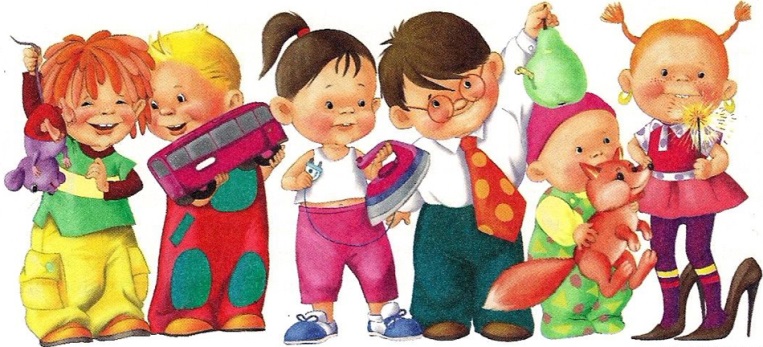 